Nevada Conservation Credit System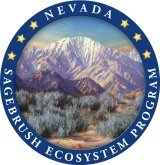 DEbit Project review FormThis Debit Project Review Form is completed throughout the consultation process for projects located within the Sage-Grouse Management Area by the Project Proponent, Verifier, and SETT. The entity responsible for completing each section of this form is identified within the bold text at the beginning of each section. DEBIT Disclosure SummaryThis section should be completed by the Verifier, and sent to the SETT within the Verifier Project Assessment Submission Packet post-fieldwork. This section summarizes the amount of debits projected to be generated by the residual impacts of the debit project. Debits occur when anthropogenic disturbances are proven unavoidable and minimization does not provide for complete direct or indirect impact avoidance. Debits are estimated by a verifier using the Conservation Credit System User’s Guide and reviewed by the SETT. Debits are incurred for permanent and temporary impacts. Fill in the total area of direct and indirect impacts, and permanent and term debit disclosure summary tables below, or cut and paste the Debit Disclosure Summary table(s) from the debit calculator spreadsheet for permanent and each duration of debits generated by the disturbance.  Add additional rows to these tables if necessary for projects with multiple term debit lengths.*The total debits generated may not be equivalent to a debit project’s credit obligation. A debit project’s credit obligation is determined by multiplying total debits by a proximity ratio determined by the location of the credit project site or sites used to offset debits generated. Credit sites that are distant from a debit project site have a proximity ratio that is greater than 1; therefore, the total credit obligation may be greater than the total debits generated. The credit obligation is addressed under the Credit Fulfillment Summary.SignaturesThe information included above and all attachments are accurate to the best of my ability. I understand that the number of Debits listed above in the Debit Disclosure Summary have been verified and approved by the SETT, and will be valid for five years from the date of signing this document. The number of Debits may change due to application of proximity ratios._____________________________________________	__________________________________Debit Project Proponent Signature	Date_____________________________________________	__________________________________Print Name	Title_____________________________________________	__________________________________Credit System Administrator Signature	Date_____________________________________________	__________________________________Print Name	TitleName of Debit ProjectArea of Impact SummaryArea of Impact SummaryCCS VersionList the Version of the CCS that was used in the AnalysisTotal Area of Direct Impact(acres) Permanent DebitsTotal Area of Direct Impact(acres) ___ Year DebitsTotal Area of Indirect Impact(acres) ___ Year Debits DEBIT DISCLOSURE Summary - ___ -Year Debit DurationDEBIT DISCLOSURE Summary - ___ -Year Debit DurationCurrent Area-Weighted Average Habitat Function (%)Projected Area-Weighted Average Habitat Function (%)Projected Functional Acres below Current (f-acres)Projected Area-Weighted Average Multiplier (multiplier)Term Debits Generated* (debits)DEBIT DISCLOSURE Summary - permanent Debit DurationDEBIT DISCLOSURE Summary - permanent Debit DurationCurrent Area-Weighted 
Average Habitat Function(%)Permanent Area-Weighted Average Habitat Function(%)Permanent Functional Acres(f-acres)Permanent Area-Weighted Average Multiplier(multiplier)Permanent
Debits Generated*(debits)